Western Australia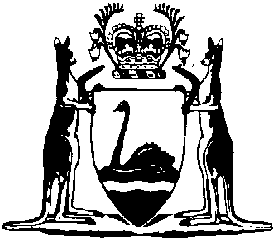 Reserves Act 2023Reserves Act 2023 Commencement Proclamation 2024Western AustraliaReserves Act 2023 Commencement Proclamation 2024Contents1.	Citation	12.	Commencement	1Reserves Act 2023Reserves Act 2023 Commencement Proclamation 2024Made under the Reserves Act 2023 section 2(b) by the Governor in Executive Council.1.	Citation		This proclamation is the Reserves Act 2023 Commencement Proclamation 2024.2.	Commencement		The Reserves Act 2023, other than sections 1, 2 and 7, comes into operation as follows — 	(a)	sections 3 to 5 and 9 — on the day after the day on which this proclamation is published on the WA legislation website;	(b)	sections 6 and 8 — on 27 March 2024.C. DAWSON, Governor	L.S.J. CAREY, Minister for Lands